Обработка изделий: Кромки фанеры закруглены и шлифованы, окрашены. Для окраски элементов из влагостойкой фанеры применяется водно-дисперсионное покрытие, устойчивое к атмосферному и химическому воздействию. На фанерных элементах нанесено стилизованное изображение износостойкими красками на UV-принтере. Финишное покрытие - водно-дисперсионный лак с добавлением биоцидной добавки НАНОСЕРЕБРО.Изделия из металла имеют плавные радиусы закругления и тщательную обработку швов. Для покрытия изделий из стали используется экологически чистое, обладающее хорошей устойчивостью к старению в атмосферных условиях, стабильностью цвета антикоррозийное, выдерживающее широкий диапазон температур, двойное порошковое окрашивание.В целях безопасности все отдельно выступающие детали и резьбовые соединения закрыты пластиковыми колпачками, края болтов закрыты пластиковыми заглушками.Закладные детали опорных стоек – двойное порошковое окрашивание.Соответствие стандартам: Все изделия ТМ СКИФ спроектированы и изготовлены согласно национальному стандарту РФ, а именно ГОСТ Р52169-2012, ГОСТ Р52168-2012.Оборудование изготовлено по чертежам и техническим условиям изготовителя и соответствует требованиям ТР ЕАЭС 042/2017.Паспорт на изделие: на русском языке, согласно ГОСТ Р 52301-2013, раздел 5.Гарантийный срок на изделия 12 месяцевНазначенный срок службы 10 лет.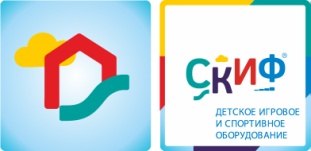 ДИК 2.19.03 Волшебный городДИК 2.19.03 Волшебный городДИК 2.19.03 Волшебный городКомплектацияКомплектацияКомплектацияКол-воЕдиница измерения1Башни   Первая башня тройная. Состоит из восьми клееных брусьев 100х100 окрашенных в коричневый цвет, составляющих  три спаренных башни. Две башни состоят из бруса высотой  2000мм (2 шт.) и 3000мм (4 шт.), соединены полом из ламинированной фанеры с антискользящим покрытием  на отметке 1200мм, толщиной 18 мм и габаритами 1900х1000мм. Башня из бруса высотой 3000мм оснащена крышей из фанеры, толщиной 9 мм, фанера окрашена с нанесением рисунка. Третья башня состоит из 2х клееных брусьев высотой 2500мм и прилегает к башне с высотой бруса 3000мм, пол из ламинированной фанеры с антискользящим покрытием установлен на отметке 1150мм, толщиной 18 мм и габаритами 1000х1000мм.   Вторая сдвоенная башня, из шести клееных брусьев 100х100 окрашенных в коричневый цвет, состоит из двух спаренных башен. Башни состоят из бруса высотой  2000мм (2 шт.) и 2500мм (4 шт.), соединены полом из ламинированной фанеры с антискользящим покрытием  на отметке 900мм, толщиной 18 мм и габаритами 1900х1000мм. Башня из бруса высотой 2500мм оснащена крышей из фанеры, толщиной 9 мм, фанера окрашена с нанесением рисунка.      Третья сдвоенная башня, из шести клееных брусьев 100х100 окрашенных в коричневый цвет, состоит из двух спаренных башен. К башне из  четырех брусьев высотой  4000мм и полом из ламинированной фанеры с антискользящим покрытием  установленном на отметке 2000мм, толщиной 18 мм и габаритами 1000х1000мм, прилегает башня из двух брусьев высотой 2500мм и полом из ламинированной фанеры с антискользящим покрытием установленном  на отметке 1200мм, толщиной 18 мм и габаритами 1000х1000мм. Башня из бруса высотой 4000мм оснащена крышей из фанеры, толщиной 9 мм, фанера окрашена с нанесением рисунка.     Четвертая башня состоит из четырех клееных брусьев 100х100 окрашенных в коричневый цвет, высотой  2000мм и пола из ламинированной фанеры с антискользящим покрытием, толщиной 18 мм и габаритами 1000х1000мм, установленного на отметке 1200мм.1Компл.2Горка винтоваяГорка из полимерных материалов ,представляет собой столб (2500 мм) вокруг которого спиралью расположен скат , ширина ската вместе с бортом-900 мм Размер горки - диаметр 1760, высота стартовой площадки 20001шт3Горка 900Скат горки шириной 540 мм, выполнен из нержавеющей стали t 1,5 мм-цельного листа, борта выполнены из влагостойкой фанеры толщиной 24 мм, кромки фанеры тщательно шлифованы, борта окрашены в красный. Опорный каркас горки выполнен из профиля 40х25 и труб диаметром 32 мм (металл имеет плавные радиусы и тщательную обработку швов, покрыт порошковой краской в красный цвет). Размер горки в плане 540х600х900(h).1шт.4Горка 1200Скат горки шириной 540 мм, выполнен из нержавеющей стали t 1,5 мм-цельного листа, борта выполнены из влагостойкой фанеры толщиной 24 мм, кромки фанеры тщательно шлифованы, борта окрашены в красный. Опорный каркас горки выполнен из профиля 40х25 и труб диаметром 32 мм (металл имеет плавные радиусы и тщательную обработку швов, покрыт порошковой краской в красный цвет). Размер горки в плане 540х600х1200(h).1шт.5Лестница 900Лестница состоит из бортов, выполненных из фанеры влагостойкой толщиной 24 мм, и трех ступенек, выполненных из ламинированной антискользящей фанеры, толщиной 18 мм, ширина ступней 780 мм. Пространство между ступенями закрыто экранами из влагостойкой фанеры толщиной 18 мм, между ступенью и экраном имеется щель для слива дождевой воды. Ступени и экраны вставляются в пазы бортов лестницы. Борта стягиваются двумя перемычками из стального профиля 15х15 мм. Лестница поставляется в собранном виде.1шт.6Лестница 1200Лестница состоит из бортов, выполненных из фанеры влагостойкой толщиной 24 мм, и четырех ступенек, выполненных из ламинированной антискользящей фанеры, толщиной 18 мм, ширина ступней 780 мм. Пространство между ступенями закрыто экранами из влагостойкой фанеры толщиной 18 мм, между ступенью и экраном имеется щель для слива дождевой воды. Ступени и экраны вставляются в пазы бортов лестницы. Борта стягиваются двумя перемычками из стального профиля 15х15 мм. Лестница поставляется в собранном виде.1шт.7Перила лестницВыполнены влагостойкой фанеры толщиной 24 мм, габариты: 1550х340 (2шт.в комплекте), 1950х380 (2шт.в комплекте), окрашены в синий и красный цвет.1комплект8Стартовая площадкаСтартовая площадка для винтового ската состоит из металлической конструкции труб D 32мм, габариты 1119х928х600, окрашенного в синий цвет, пола из ламинированной фанеры 18мм с антискользящим покрытием габаритами 930х600мм.1компл9РукоходРукоход выполнен из труб диаметром 32, 27 мм, размером 800х2100 мм, шаг перекладин 300 мм, окрашен порошковой краской в синий цвет.1шт.10Рукоход с кольцамиРукоход выполнен из труб диаметром 32, 27 мм, размером 800х2100 мм, шаг перекладин 300 мм, окрашен порошковой краской в синий цвет. На рукоходе закреплены гимнастические кольца на полимерных канатах.1шт.11Вертикальный шест со спиральюВыполнен из металлической трубы диаметр 32 мм, имеет плавные радиусы и тщательную обработку швов, металл покрыт порошковой краской в красный цвет. Высота 2400 мм, диаметр спирали 750 мм. Крепится к двум клееным брусьям, окрашенным в коричневый цвет, не более 100х100, высотой 2500 мм.1шт.12Решетка для лазанияРешетка выполнена из труб диаметром 32, 27 мм размером 2000х1800 мм, шаг перекладин 300 мм, окрашена порошковой краской в зеленый цвет.1шт.13ТурникТурник выполнен из гнутой трубы диаметром 27 мм размером 400х910 мм, окрашен порошковой краской в красный цвет.1шт.14Мост лестницаМост состоит из металлического сварного каркаса из трубы диаметром 32 мм и полосы 40х4, (металл имеет плавные радиусы и тщательную обработку швов, покрыт порошковой краской) и ламинированной фанеры с антискользящим покрытием. Мост выполнен в виде трех ступеней, для перехода с отм + 1,200 на отм +2, 000 .Общая длина моста 2000 мм, ширина 1000 мм.1шт.15Ограждение моста лестницыСварная конструкция из стальных труб диаметром 32 и 22 мм размер 600х2000 (металл имеет плавные радиусы и тщательную обработку швов, покрыт порошковой краской. Комплект- 2шт.1комплект16Прямой мостМост состоит из металлического сварного каркаса из трубы диаметром 32 мм и полосы 40х4, (металл имеет плавные радиусы и тщательную обработку швов, покрыт порошковой краской) и половиц из ламинированной антискользящей фанеры, размер 1000х100х24 мм. Общая длина моста 1500 мм, ширина 1000 мм.1шт.17Ограждения  прямого мостаОграждение моста- сварная конструкция из стальных труб диамером 27 мм и профиля 15х15 мм, размер 600х1500 (металл имеет плавные радиусы и тщательную обработку швов, покрыт порошковой краской. Комплект- 2шт1комплект18Подвесной мостСостоит из половиц, выполненных из ламинированной антискользящей фанеры, размер 1000х180х18мм, в количестве 5 шт. Половицы скреплёны между собой цепью и подвешенны на деталях подвеса, изготовленных из профиля 20х20 мм и пластины 100х40х3, к перилам из металла. Перила и деталь подвеса покрыты порошковой краской в синий цвет. Общая длина моста 1500 мм, ширина 1000 мм. Под половицами  имеется страховочный мост из ламинированной антискользящей фанеры крепящейся к стальному каркасу из трубы диаметром 32 мм.1шт.19Скалолаз 1000Скалолаз состоит из щита  из влагостойкой фанеры толщиной 18 мм, размер 1000х1000, с прорезями, окрашен в зеленый цвет. И стальной перемычки с ручками. Перемычка из трубы диаметром 32 мм..1шт.20Скалолаз 2200Скалолаз состоит из щита  из влагостойкой фанеры толщиной 18 мм, размер 2200х1000, с прорезями, окрашен в зеленый цвет1шт.21СчетыСчеты состоят из металлической трубы диаметром 22 мм и набора пластмассовых колец, окрашенных в разные цвета, в комплекте 3 желтых, 3 красных, 3 синих, 3 зеленых, а также  две перемычки из стальной трубы диаметром не менее 22 мм, окрашенной в синий цвет1комплект22  КанатКрепится к стальной перемычке. Перемычка из трубы диаметром 32 мм. Канат полиамидный диаметром 26 мм.1шт.23СеткаВыполнена из шести-прядного армированного полиамидного  каната тросовой свивки  диаметром 16 мм,  на брус обвязки стоек крепиться   при помощи скоб через коуши. Канаты в местах пересечения фиксируются при помощи пластикового крестообразного соединителя  для канатов диаметром 16 мм. Канаты помещаются в пазы соединителя, которые защёлкиваются между собой и фиксируются саморезом. Концы канатов заканчиваются коушем и фиксируются зажимной втулкой.1шт24Гибкая лестницаВыполнена из шести-прядного армированного полиамидного  каната тросовой свивки  диаметром 16 мм,  на перекладину крепиться   при помощи втулок и коушей. Ступени лестницы диаметром 16 мм, с вертикальными элементами лестницы соединяются при промощи т-образных муфт.1шт25Шведская стенкаВыполнена из стальных перекладин которые крепятся к опорным стойкам с с шагом 300 мм. Перекладины из стальной трубы наружным диаметром 32 мм, толщина стенки 2,8мм и стальных планок 40х100х3 мм. Перекладины окрашены порошковой краской в красный цвет. В комплекте 7 перекладин.3шт26Гимнастические кольца Закреплены на стальной перекладине  из трубы - наружним диаметром 32 мм на полипропиленовом  канате  диаметром  16 мм.1шт27ТурникВыполнен из  трубы диаметром  32 мм, окрашен порошковой краской в красный цвет.1шт28ПереходВыпонен из ламинированной фанеры с антискользящим покрытием, толщиной 18 мм и габаритами 1500х1000мм. Огражден четырьмя бортами из влагостойкой фанеры толщиной 24 мм, размером 450х550мм, борта окрашены в желтый цвет. Переход соединяет детский и спортивный комплексы.1комплектГабариты (ДхШхВ), мм11410х9870х4700Зона безопасности, мм14410х1287014410х1287014410х12870